Thursday, July 11th, 2013		Adjectives•	Adjectives describe nouns (noun= person, place, thing, idea), give us more information about that nounSongs: The Opposites SongSometimes there´s flatAnd sometimes there´s roundSometimes there´s upAnd sometimes there´s downSometimes there´s bigAnd sometimes there´s smallSometimes there´s shortAnd sometimes there´s tallThese are opposites, opposites, oppositesThese are opposites, try to learn them allSometimes there´s fastAnd sometimes there´s slowSometimes there´s stopAnd sometimes there´s goSometimes there´s wrongAnd sometimes there´s rightSometimes there´s dayAnd sometimes there´s nightThese are opposites, opposites, oppositesThese are opposites, try to learn them allSometimes there´s happyAnd sometimes there´s sadSometimes there´s calmAnd sometimes there´s madSometimes there´s heavyAnd sometimes there´s lightSometimes there´s blackAnd sometimes there´s whiteThese are opposites, opposites, oppositesThese are opposites, try to learn them allSometimes there´s yesAnd sometimes there´s noSometimes there´s highAnd sometimes there´s lowSometimes there´s youngAnd sometimes there´s oldSometimes there´s hotAnd sometimes there´s cold These are opposites, opposites, oppositesThese are opposites, try to learn them allAdjectives SongAdjectives, adjectivesWe all love adjectivesThey tell you if it´s sadOr if it´s happy or just tragic, AdjectivesAdjectives explain a noun and what it isThey are nice and short and simple and sweetAnd you add them to a sentence to make it more completeAnd they always answer these 3 questionsWhat kind, which one, how manyBalloons: what kind of balloonsThe red balloonsWhich balloons?Those balloonsHow many balloons? Three balloonsThat one looks very happyThat one looks very sadThat one looks very angryAnd that one just makes you madAll those are adjectives, kids.They tell you if something is happy or sadOr big or small, and they tell you everything about itThey are very usefulWithout adjectives, you wouldn’t know what anyone is talking aboutSo whenever talking to people, remember to always use adjectives and your sentences will be a lot betterThose are adjectivesOrder of Adjectives – adjective always go BEFORE the noun in English; Usually no more than 3 are used at one time, but they must be put in a specific orderOpinion – good, bad, easy, hard, fun, boring, pretty, ugly Dimension – big, small, long, short, large, littleAge – new, old, young, 5 year oldShape – square, round, triangular, rectangularColor – blue, red, orange, green, black	Origin – Italian, Canadian, AmericanMaterial – wooden, metal, cottonPurpose – sleeping bag, water bottle, doghouseActivity 1He invited that ___ lady to dinner.young beautifulbeautiful youngThese are ___ products.excellent agriculturalagricultural excellentWhy can't you wear your ___ dress tonight?pink silksilk pinkThe boy needs ___ balls for that activityten cotton smallten small cottonI've booked that ___ table on the corner.big squaresquare bigMary's husband gave her a ___ vase.porcelain FrenchFrench porcelainHe broke Mother's ___ milk jug.green oldold greenMy brother wants to meet that ___ girl.tall JapaneseJapanese tallWhat do you plan to do with these ___ bottles?empty winewine emptyThat ___ woman needs help.old foreignforeign oldThere are two ___ dresses in her closet.red beautifulbeautiful redTom never lets his sister drive his ___ car.sports expensiveexpensive sportsWhen traveling to Peru, make sure you visit the ___ ruins.ancient IncanIncan ancientShe sells ___ cookies.delicious chocolatechocolate deliciousThe room was decorated with ___ balloons.red big 		big redActivity 2An ugly, green tie.A green, ugly tie.A green, tie ugly.An interesting, old book.A book, interesting old.An old, interesting book.A white, big, wooden table.A big, white, wooden table.A wooden, big, white table.An old, blue, tiny, bent, Swiss pen.A bent, tiny, old, blue, Swiss pen.A tiny, bent, old, blue, Swiss pen.My funny, tall, old, Italian husband.My tall, funny, old, Italian husband.My old, tall, Italian, funny, husband.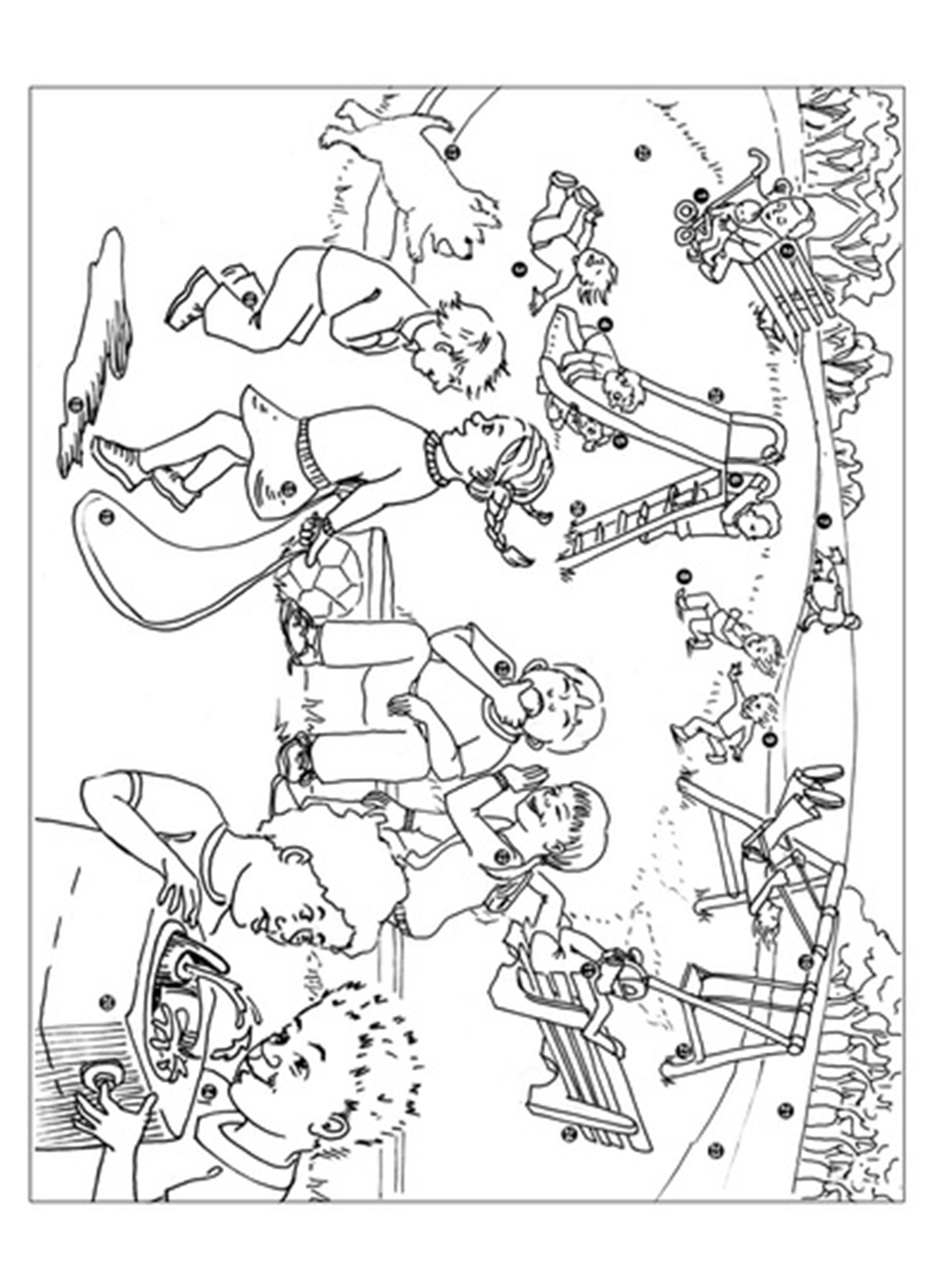  FastSlowNoisyQuietCleanDirtyBlackWhiteFirstLastLowHighRichPoorBigSmallTallShortRoundSquareNewOldLateEarlyGoodBadFunBoringFarNearDryWetLeftRightHappySadFatThinLongShortRightWrongHardSoftSmartStupidSweetSourHotColdExpensiveCheapThickThinStrongWeakLightHeavy